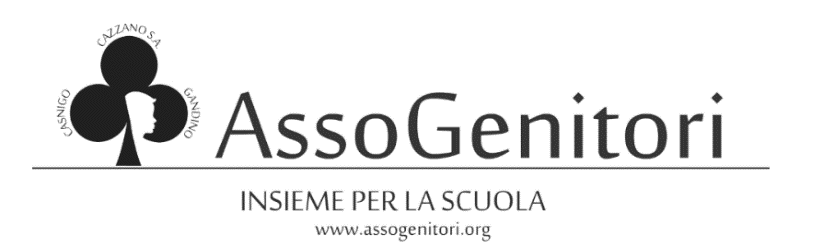 Via Cesare Battisti 1, 24024 Gandino (BG)C.F.: 90039400164E-mail: amministrazione@assogenitori.orgIBAN: IT57Q0538753160000042256039SITO WEB: www.assogenitori.orgGandino li 17/01/24VERBALE n°001/2024VERBALE DI RIUNIONE DEL DIRETTIVO ASSOGENITORI In data 15/01/24 alle ore 20:45 presso p.zza dei Caduti 7/A a Casnigo si sono riuniti i membri del direttivo.Presenti:Durante la serata sono stati discussi i seguenti punti all’ordine del giorno, elencati nella comunicazione inviata ai membri del direttivo tramite la e-mail amministrazione@assogenitori.org del 12/01/24:Programmazione eventi 2024Varie ed eventualiSi è valutato, insieme ad altri due genitori del comprensivo di Leffe, di organizzare eventi che seguano un filo comune avente come fulcro il tema dell’alimentazione. L’ipotesi è di organizzare degli incontri per genitori, o genitori in presenza dei figli, che possano toccare vari argomenti correlati alla dieta, quali: vita sana, sport, chilometro zero, disturbi alimentari. Nell’ultimo caso, si è pensato ad un coinvolgimento della secondaria con la possibilità di avere come moderatori le psicologhe della scuola e di collegarsi anche all’evidenza ed ai rischi che tale argomento presenta sui social. Parallelamente, si sta ragionando su dei progetti ad hoc per la primaria quali: uscite sul territorio verso i mercati agricoli oppure finalizzati alla visita di aziende agricole dei vari paesi dove i bambini possono seguire la produzione e, se possibile, portarsi a casa un piccolo campione di prodotto finito.Proseguendo poi l’attività in estate, si è ipotizzato di inserire il progetto alimentare all’interno dei CRE, fino ad arrivare al termine del percorso riproponendo a settembre-ottobre l’evento Cascinata. Il nostro impegno sarà recarci dai vari referenti di plesso a proporre l’iniziativa ed, eventualmente, acquisire loro proposte.La Segretaria Assogenitori                                                   Il Presidente AssogenitoriMaffessanti Jennifer                                         	Lanfranchi Marco Bertocchi Emanuela(Casnigo)ConsigliereBonazzi Zaira(Gandino)TesoriereLanfranchi Debora(Casnigo)VicepresidenteLanfranchi Marco(Casnigo)PresidenteMaffessanti Jennifer(Cazzano)SegretariaMoretti Erika(Casnigo)ConsigliereGuerini Alessandro(Casnigo)Consigliere